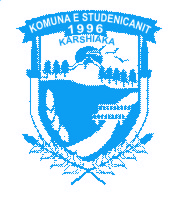 „ Buletini  zyrtar  i  Komunës    së    Studeniçanit ”„ Службен гласник на Општина Студеничани ”Бр.Nr.17-2019СтуденичаниStudeniçanDorëzuar deri te:					- Inspektorati shtetëror për vetëqeverisje lokale- ArhivaДоставено до:- Државен инспекторат за локална самоуправа- АрхиваPërpiloi: Zufer Iseni		                                        Kryetari i Këshillit – Претседател на СоветотИзготвил: Зуфер Исени	                                                                            Regaip Mustafa – Регаип Мустафа                                                                                                            _________________________________FLETORJA  ZYRTAREE   KOMUNËS  SË  STUDENIÇANITСЛУЖБЕН ГЛАСНИКНА ОПШТИНА СТУДЕНИЧАНИNr.17-2019Бр.17-2019STUDENIÇAN,DHJETOR 2019 V.СТУДЕНИЧАНИ , ДЕКЕМВРИ 2019 ГОД.Shtyp  Shërbimi Profesionali Komunës së Studeniçanitwww.studenicani.gov.mkstudenican@studenicani.gov.mkKontakt Tel: 02-2724-005Издава стручна служба на Општина Студеничаниwww.studenicani.gov.mkstudenican@studenicani.gov.mkKонтакт тел: 02-2724-005PËRMBAJTJAVendim për Buxhetin e Komunës së Studeniçanit për vitin 2020Vendim për realizimin e Buxhetit të Komunës së Studeniçanit për vitin 2020Vendim për përcaktimin e vlerës së bonusit të rrogave të nënpunësve shtetëro për vitin 2020,Kalendari Buxhetor për vitin 2020,Vendim për ndryshimin e vendimit të bordit shkollor,Vendim për ndërprerjen e mandatit të anëtarit të Këshillit të Komunës së Studeniçanit,Në bazë të nenit 50, paragrafi 1 pika 3 nga Ligji për vetëqeverisje lokale (G.Zyrtare e R.M. nr.05/02) dhe neni 47 paragrafi 1 dhe 2 nga Statuti i Komunës së Studeniçanit (B.Zyrtar i Komunës së Studeniçanit nr.10/2019 nga 2019), Kryetari i Komunës së Studeniçanit, sjell:A K T V E N D I MPër shpalljen e Vendimit për Buxhetin e Komunës së Studeniçanit për vitin 2020Shpallet Vendimi për Buxhetin e Komunës së Studeniçanit për vitin 2020, miratuar në seancën e 17-të e Këshillit të Studeniçanit, e mbajtur me datën 30.12.2019 v.Nr. 09-265/512.03.2020KryetarAzem SadikiNë bazë të nenit 36 paragrafi 1 pika 2 nga Ligji  për vetëqeverisje lokale (Gz.Zyrtare e R.M” nr.05/02), dhe neni 28 paragrafi  nga Ligji për finansim të njësive vetëqeverisje lokale (Buletini Zyrtar i R.Maqedonis së veriut” nr.61/2004, 96/2004, 67/2007, 156/2009, 47/11, 192/15, 209/2018 dhe 244/19), Këshilli i Komunës së Studeniçanit në seancën e mbledhjes e urgjente e 17-të, e mbajtur me datën 30.12.2019 solli:BUXHETINTë Komunës së Studeniçanit për vitin 2020.Nr.-08-1107/3StudeniçanKëshilli i Komunës së Studeniçanit                                          Kryetar                                    Regaip MustafaNë bazë të nenit 50, paragrafi 1 pika 3 nga Ligji për vetëqeverisje lokale (G.Zyrtare e R.M. nr.05/02) dhe neni 47 paragrafi 1 dhe 2 nga Statuti i Komunës së Studeniçanit (B.Zyrtar i Komunës së Studeniçanit nr.10/2019 nga 2019), Kryetari i Komunës së Studeniçanit, sjell:A K T V E N D I MPër shpalljen e Vendimit për realizimin e Buxhetit të Komunës së Studeniçanit për vitin 2020Shpallet Vendimi për realizimin e Buxhetit të Komunës së Studeniçanit për vitin 2020  miratuar në seancën e 17-të e Këshillit të Studeniçanit, e mbajtur me datën 30.12.2019 v.Nr. 09-265/612.03.2020Në bazë të nenit 36, paragraf 1 nga Ligji për vetëqeverisje lokale ("Gazeta zyrtare e RM" nr. 05/02), neni 23 paragraf 8 nga Ligji për financimin e njësive vetëqeverisëse lokale ("Gazeta zyrtare e RM"" nr. 61/04,  96/04, 67/07 156/09 47/11 192/15, 209/18 dhe 244/19) dhe neni 42 paragrafi 1 nga Statuti i Komunës së Studeniçanit, (“Fleta zyrtare e Komunës së Studeniçanit”nr.07/205),Këshilli i Komunës se Studeniçanit në seancën e 17, mbajtur më 30.12.2019 solli:V E N D I Mpër realizmin e Buxhetit të komunës Studeniçanit për vitin 2020Neni 1Buxheti i komunës Studeniçanit për vitin 2020 (në tekstin e mëtejshëm: Buxheti) realizohet sipas dispozitave të këtij Vendimi.Neni 2Buxheti i komunës  përbëhet nga: Buxheti themelor, Buxheti i aktiviteteve vetëfinanciare, Buxheti i dotacioneve, Buxheti i donacioneve dhe Buxheti i kredive.                                       Neni 3Shfrytëzuesit e mjeteve të Buxhetit janë të obliguar që mjetet e caktuara në Buxhet t`i shfrytëzojnë me dedikime, në mënyrë racionale dhe ekonomike.                                        Neni 4Shpenzimet e përcaktuara të buxhetit janë vlerat maksimale mbi të cilat përdoruesit e buxhetit nuk mund të ndërmarin detyrime.Për të ndërmarrë detyrime të reja deri te Këshilli i Komunës duhet të propozohet burim i ri mjetesh ose të reduktimi i shpenzimet e tjera në sasi proporcionaleNeni 5Kryetari i Komunës e përcjell realizimin e planit të të hyrave dhe të tjerat burime në Buxhetin themelor të komunës. Kryetari i Komunës, në rast kur të hyrat e pritura dhe burimet e tjera në Buxhetin themelor realizohen në nivel më të lartë se e planifikuara mund të bëjë pagesa plotësuese të bazës dhe kamatës së borxhit.Nëse Kryetari i Komunës vlerëson se ndarje tëpatjetërsueshme dhe të rëndeësishme tëmjeteve tëmiratuara në buxhet ose realizimitë hyrave dhe të tjerave burime nëmënyrë të theksuar shmanget nga plani, propozon Këshillin e Komunës për ndryshime dhe plotësime (rebalans) të buxhetit të Komunës.Neni 6Shpërndarje dhe ridedikime të të dalave të planifikuara në nivel të paragrafëve gjatë vitit fiskal kryen Këshilli i komunës.Në kuadër të limitit të caktuar të të dalave të komunës në përgjithësi.Shumat e caktuara në Buxhetin e komunës  mund të shpërndahen mes kategorive të të dalave, nënkategori dhe paragrafë, pas pajtimit të marrë më herët nga Këshilli komunës.Mjetet e miratuara me Buxhet në nivel të paragrafëve në kuadër të nënprogrameve, nuk mund të zvogëlohen më tepër se 20% me shpërndarje në vitin fiskal vijues..Mjetet e miratuara për rroga dhe kompensime në kuadër të buxhetit nuk mund të rriten me ndarje më shumë se 10%.Neni 7Përdoruesit e buxhetit, në kushte kur në Buxhetin e aktiviteteve vetëfinanciare, në Buxhetin e dotacioneve ose në Buxhetin e donacioneve të hyrat e planifikuara nuk realizohen, gjegjësisht realizohen mbi shumën e planifikuar, Shfrytëzuesit e Buxhetit dorëzojnë kërkesë te Këshilli i komunës për zvogëlim, gjegjësisht, për rritjen e planit të të hyrave në ato Buxhete,ku Kryetari dorëzon deri te Këshilli  i Komunës për miratim.                                       Neni 8
Përdoruesit e buxhetit, pas miratimit të buxhetit, përgatisin plan vjetor financiar për tremujorët për përdorimin e fondeve të miratuara. Përdoruesi i buxhetit kryen përdorimin e fondeve në tremujor të caktuar në bazë të planit financiar me muaj.Neni 9Pagesa e pagave të punonjësve do të kryhet në kuadër të fondeve të siguruara në buxhet, në përputhje me rregulloret ligjore.  - Koeficienti për përcaktimin e pagës së personave të zgjedhur dhe të emëruar - Kryetari i komunës përcaktohet sipas numrit të banorëve në komunë dhe vlera e koeficientit për pagë përcaktohet në pajtim me rregulloret ligjore. Vlera e koeficientit për pagat e personave të zgjedhur dhe të emëruar në Republikë është 26.755,00 denarë. - për punonjësit me statusin e nëpunësit civil, vlera e pikës për përcaktimin e pagës bruto përcaktohet me Vendim për përcaktimin e vlerës së pagës për pagat e shërbyesve civil të miratuar nga Këshilli.Neni 10Pagesa e pagave dhe kompensimi i punonjësve në institucionet publike vendore, të cilat financohen nga grantet bllok, zbatohet në këto mënyra:-fondet janë planifikuar në llogarinë e dedikuar (930), dhe realizohen përmes granteve të llogarisë sëinstitucionet publike lokale (903),-institucionet publike lokale të financuara nga bllok dotacionet nga buxheti i komunës janë të obliguar që brenda dy ditëve para pagimit të pagave të punonjësve të dorëzojnë kërkesë për miratimin e fondeve të pagave në formë të mëposhtme: PDD-MP iMP-1, një kopje të rishikimit të pagave bruto dhe neto të llogaritura, formën F-1 për numrin e të punësuarve sipas emrit dhe mbiemrit, pagat bruto dhe neto për muajin në të cilin paga zbatohet.- në rastin e punësimeve të reja në institucionet publike vendore të cilat financohen nga buxheti i komunës, ata janë të detyruar të paraqesin një njoftim për fondet e siguruara dhe të dorëzojnë Formularin M-1, dhe për punësimet e reja të financuara nga blloku të japë një njoftim për fondet e dhëna nga Ministria kompetente dhe Ministria e Financave, dhe formulari M bashkëngjitur.Neni 11Pagesa e pagave dhe kompensimeve të punonjësve në institucionet publike vendore të financuara nga buxheti i komunës kontrollohet dhe miratohet nga Ministria e Financave.Kryetari i komunës i dorëzon llogaritë e ndara institucioneve publike lokale në Ministrinë kompetente nga të cilat transferohet një grant bllok.Ministritë e linjës dorëzojnë llogaritë e dorëzuara për pagesën e pagave bruto dhe ndihmave për Ministrinë e Financave për kontroll dhe regjistrim.Neni 12Anëtarëve të Këshillit të komunës se Studeniçanit u takon kompensim mujor për prezencë në seancat e Këshillit. Kompensimi mujor i anëtarëve të Këshillit  të komunës se Studeniçanit për prezencë në seanca përcaktohet në shumë procentuale prej 50% nga neto rroga mesatare në RM e paguar në vitin e kaluar .Kryetarit të Këshillit të Komunës së  Studeniçanit për udhëheqje dhe organizim të punës së Këshillit, kompensimi nga paragrafi 2 i të njejtit nen rritet për 30%.Paga  mujore për pjesëmarrjen në seancat e Këshillit do të paguhet për pjesëmarrje në të gjitha sesionet e Këshillit në muajin aktual. Paga mujore per prezentim ne mledhje te keshillit zvogelohet per 30% per secilen munges ne mledhjen e keshillit. Paga mujor per prezentim ne mledhje te keshillit nuk paguhet ne rast se antari i keshillit nuk prezenton ne asnje mledhje te keshillit ne komunes ne muajin paraprak. Paga mujore per prezentim ne mledhjet e keshillit nuk paguhet ne rast se keshilli  komunal nuk mban asnje mledhje ne muajin paraprak.Anëtarët e Këshillit të Komunës së Studeniçanit paguhen kompensimet ditore dhe të udhëtimit për udhëtimet e zyrtare në vend dhe jashtë vendit sipas rregullave që zbatohen për nëpunësit civil të punësuar në administratën komunale.Neni 13Pagesa ditore për një udhëtim biznesi në Republikën e Maqedonisë nuk paguhet.Shuma e ditarëve për një udhëtim pune jashtë vendit paguhet si më poshtë:- 50% të kompensimit ditor të përcaktuar, nëse është dorëzuar llogaria e akomodimit, si dhe në rastet kur akomodimi nuk bie në barrën e organit administrativ,- 20% të kompensimit ditor të përcaktuar, nëse shpenzimet e akomodimit dhe të ushqimit nuk përballohen nga autoriteti drejtues.- 5% të kompensimit ditor të përcaktuar, në qoftë se shpenzimet për trajnim profesional dhe zhvillim nuk ka lindur nga administrata civile, dhe qëndrimi i kalon 30 ditë.Llogaritja e shpenzimeve për udhëtim jashtë vendit nëpërmjet një ndihme ditore përcaktohet si më poshtë:- një pagesë ditore - për çdo 24 orë të shpenzuar për një udhëtim pune jashtë vendit dhe nëse udhëtimi total zgjat më shumë se 12 orë;- gjysmë mëditje gjatë 12 orëve të shpenzuara në një udhëtim pune jashtë vendit, si në rastin kur pjesa tjetër e kohës është vazhdimisht më shumë se 8 orë.Neni 14Pagesa e shtesës për pushime vjetore do të bëhet nga Programi - Administrata Komunale - llogaria e shpenzimeve E0 404150 - Pagesa të tjera bazuar në vendimin e marrë nga Kryetari i Komunës.Shuma e pagesës vjetore të pushimeve do të përcaktohet në 60% të pagës mesatare mujore neto në Republikën e Maqedonisë së Veriut, e publikuar deri në datën e pagesës.Neni 15Në rast të pushimit mjekësorë më gjatë se gjashtë muaj dhe në rast të pasojave më të rënda nga fatkeqësitë elementare konform Ligjit për mbrojtje dhe shpëtim të të punësuarve, të punësuarit në komunë dhe në institucione publike lokale i paguhet ndihmë në shumë prej një rroge të fundit mesatare të paguar në organin i ciliështë i punësuarNë rast të vdekjes së të punësuarit në komunë ose në institucione publike lokale, familjes së tij i takon ndihmë në shumë prej 30.000 denarë.	Në rast të vdekjes së një anëtari të familjes së ngushtë, prind bashkëshort, fëmijë të lindur në kurorë ose jashtë kurore, postërku, fëmijë të adoptuar dhe fëmijë të marrë në përkujdesje, nëse kanë jetuar në bashkësi të punësuarit në komunë ose në institucione publike lokale i takon ndihmë në shumë prej 15.000 denarë për familje.Jeta në bashkësi nënkupton që i punësuari në komunë ose institucione publike lokale dhe anëtari i familjes më të ngushtë të jenë me vendbanim në të njëjtën adresë, e cila dëshmohet me dokument për identifikim, letërnjoftim apo pasaportë.Shpenzimet e përmendura në paragrafët 1, 2 dhe 3 të këtij neni paguhen me kërkesën e paraqitur më parë në vitin aktual.Të gjitha pagesat për tarifat e para bëhen në bazë të dokumentacionit të kompletuar më parë dhe një vendimi nga kryetari i komunës për te punësuarit në komun ndërsa për të punsuarit në institucione publike lokale vendosin dhe sjellin vendim personat përgjegjësFondet për këto qëllime janë planifikuar në buxhetin komunal në programin D0 - Kryetari i Komunës në konton  464990-transfere të ndryshme dhe N1 – Arsim fillor  në konton 464990- transfere të ndryshme                                   Neni 16Kompensimi për përgatitje për pensionim të të punësuarit në komunë ose në institucione publike lokale paguhet në bazë të nenit 9 paragrafi 1 alineja 2 paragrafi 2 nga Ligji për pagesë të rrogave dhe është dyfishi i shumës së pagës mesatare të paguar mujore në Republikë për muajin përkatës në të cilin punonjësi largohet për pension dhe planifikohet në buxhetin komunal.Fondet për punonjësin komunal janë planifikuar në programin E0 - Administrata komunale, dmth. Për punonjësin në institucionin publik lokal në Programin N1 – Arsim fillor  464 Transferet e ndryshme - 464940 - Transfertat e daljes në pensionNeni 17Përdorimii mjeteve të buxhetit të komunës për kryerjen e funksioneve përmbarohet me fatura ku veçanërisht paraqiten të dalat nëparagrafe të ndara, më gjendjen dhe dokumentet e tjera filluar nga regullat e Ligjit  përfurnizime publike.Furnizimi i mallrave dhe ofrimi i shërbimeve mund të bëhet edhe me faturë në rast se fatura nuk mund të lëshohet për shpenzimet dhe vetëm në shuma të kufizuara individuale në shumën ekuivalente prej 6.000.00 denarë, me ç'rast duhet të shoqërohet një faturë fiskale dhe shpenzimet duhet të paraqiten pas klasifikimit të shpenzimeve korresponduese.         Neni 18Për mjetet e përcaktuara në Buxhetin e Komunës brenda rezervave (rezerva e përhershme dhe aktuale e buxhetit - në programin А0-Këshilli i komunës), Këshilli i komunës vendos dhe kryhen nga Kryetari i Komunës. Për mjetet e përcaktuara në buxhetin e komunës brenda rezervave (rezerva aktuale buxhetore) në programin D0-Kryetar, kryetari i komunës vendos deri në shumën prej 50.000 denarë.Kryetari i Komunës është i detyruar të paraqesë një raport vjetor mbi përdorimin e fondeve nga rezervat për fondet e përdorura.Neni 19Për mjetet e renditura në të gjitha programet dhe nënprogramet në buxhet për vitin 2020 , kryetari i komunës së Studeniçanit brenda shumave të përcaktuara në buxhet, përveç shpenzimit të mjeteve nga nënparagrafet në programin e Këshillit të Komunës së A0, vendos:- Rezerva aktuale, transferta për shoqatat e qytetarëve dhe fondacionet dhe transferimet tek organizatat joqeveritare,- transferimet në klubet sportive dhe- transferta të tjera nëtë cilën vendos Kryetari i Këshillit të Komunës së Studeniçanit.                                         Neni 20Mjete të caktuara në Buxhet dhe të ndara në programe dhe nënprograme të veçanta i realizon kryen Kryetari i komunës.Neni 21Përdoruesit e buxhetit mund të punësojnë punëtorë të rinj dhe të plotësojnë vendet e lira të punës vetëm me kusht që mjetet për këtë të sigurohen në buxhetin komunal. Për mjetet e siguruara, kryetari i komunës jep një njoftim me shkrim mbi mjetet  e siguruara , pas një mendimi të dhënë paraprakisht nga Ministria e Shoqërisë së Informative  dhe administrimit të akteve për sistemim.Neni 22Kthim ose alokim të të hyrave që i takojnë Buxhetit bëhet në raste kur bëhet fjalë për të hyra të paguara gabimisht dhe të paguara më tepër,gabimisht të paguara ose të ardhura më tepër të paguarashuma është kthyer kryesisht në barrën e llojit të të ardhurave për të cilat ato janë paguar, dhe në mungesë të këtyre të ardhurave, atëherë në barrë e të ardhurave të tjera buxhetore.Shlyerja e të ardhurave të gabuara, ose të ardhurave më tepër të paguara, bëhet me vendim të Kryetarit, përveç rasteve kur kompetenca i takon organeve të tjera.Neni 23Buxheti i komunës së Studeniçanit realizohet nga 01.01.2020 deri 31.12.2020 vit.Neni 24Ky Vendim hy në fuqi në ditën e shpalljes në ”Fletën zyrtare të komunës se Studeniçanit ", ndërsa do të zbatohet nga1 janari i vitit 2020.Nr.-08-1107/4StudeniçanKëshilli i Komunës së Studeniçanit                                          Kryetar                                    Regaip MustafaNë bazë të nenit 50, paragrafi 1 pika 3 nga Ligji për vetëqeverisje lokale (G.Zyrtare e R.M. nr.05/02) dhe neni 47 paragrafi 1 dhe 2 nga Statuti i Komunës së Studeniçanit (B.Zyrtar i Komunës së Studeniçanit nr.10/2019 nga 2019), Kryetari i Komunës së Studeniçanit, sjell:A K T V E N D I MPër shpalljen e Vendimit për përcaktimin e vlerës së bonusit të rrogave të nënpunësve shtetëror për vitin 2020Shpallet Vendimi për përcaktimin e vlerës së bonusit të rrogave të nënpunësve shtetëror  për vitin 2020  miratuar në seancën e 17-të e Këshillit të Studeniçanit, e mbajtur me datën 30.12.2019 v.Nr. 09-265/712.03.2020Në bazë të nenit 88, paragrafi 2  nga Ligji për nënpunësit shtetëror (gazeta zyrtare e R.M. nr.27/14, 199/14, 48/15 dhe 154/15, 5/16,142/16, 11/18 dhe 4/19) Këshilli i Komunës së Studeniçanit në mbledhjen e 17-të, e mbajtur me datë 30.12.2019 solli: VENDIMpër përcaktimin e vlerës së bonusit të rrogave të nënpunësve shtetëror për vitin 2020 –të.            Neni 1Vlera e bonusit të rrogave të  nënpunësve shtetëror për vitin 2020-të është 81.10 deanrë.Neni 2 Ky vendim hyn në fuqi nga dita e shpalljes në   buletinin zyrtarë të Komunës së Studeniçanit, ndërsa do të zbatohet në rrogë prej janar të vitit 2020-të.Nr.-08-1107/5StudeniçanKëshilli i Komunës së Studeniçanit                                          Kryetar                                    Regaip MustafaСОДРЖИНАОдлука за Буџет на Општина Студеничани за 2020 годинаОдлука за Извршување на Буџетот на Општина Студеничани за 2020 годинаОдлука за утврдување на вредноста на бодот за платите на државните службеници за 2020 годинаБуџетски Календар за 2020-та годинаОдлука за измена на Одлука за училишните одбори.Одлука за престанок на мандатот на член на Советот на Општина Студеничани.Врз основа на член 50, став 1, точка 3 од Законот за локална самоуправа ("Службен весник на РМ" број 05/02) и член 47 став 1 и 2  од Статутот на Општина Студеничани („Службен гласник на Општина Студеничани“ број 07/205 од 2005), Градоначалникот на Општина Студеничани, донесеР Е Ш Е Н И Еза објавување на Одлуката  за Буџет на Општина Студеничани за 2020 година         Се објавува Одлуката за Буџет на Општина Студеничани за 2020 година донесена на 17-та  седница на Советот на Студеничани, одржана на ден 30.12.2019 година.Број. 09-265/5 12.03.2020                                                                                                Градоначалник     Азем СадикиВрз основа на член 36 став 1 точка 2 од Законот за локалната самоуправа (“Службен весник на Република Македонија” број 5/2002) и член 28 став 1 од Законот за финасирање на единиците на локална самоуправа (“Службен весник на Република Северна Македонија број 61/2004, 96/2004, 67/2007, 156/2009, 47/11, 192/15, 209/2018 и 244/19), Советот на Општина Студеничани на 17-та седница, одржана на 30 декември 2019 година, донесе Б У Џ Е Т на Општина Студеничани  за 2020 година                                                                               I.ОПШТ ДЕЛЧлен 1Буџетот   на    Општина   Студеничани  за  2020 година се состои од:I. Вкупни приходи                            						               220,097,913                                                                   - Даночни приходи                                                                                 20,620,000                                            - Неданочни приходи                                                                                  300,000                                            - Капитални приходи                                                                                8,100,000                                            - Приходи од дотации                                                                          139,515,000                                            - Трансфери                                                                                               51,562,913                                            - Приходи од донации                                                                                            0II. Вкупни расходи							               220,097,913                                                                  - утврдени намени                                                                                219,297,913                                           - Расход од резерви                                                                                      800.000III. Дефицит              							                        0	IV. Финансирање           					                  	                        0	 Прилив                                                                                                                                                                 0                                            -Домашни задолшување                                                                                    0                                            -Депозит                                                                                                                   0Одлив                                                                                                                                                                    0          -Отплата на главница                                                                                           0Бр. 08-1107/3СтуденичаниСоветот на Општина Студеничани                                  Председател                                                  Регаип МустафаВрз основа на член 50, став 1, точка 3 од Законот за локална самоуправа ("Службен весник на РМ" број 05/02) и член 47 став 1 и 2  од Статутот на Општина Студеничани („Службен гласник на Општина Студеничани“ број 07/205 од 2005), Градоначалникот на Општина Студеничани, донесеР Е Ш Е Н И Еза објавување на Одлуката  за Извршување на Буџетот на Општина Студеничани за 2020 година         Се објавува Одлуката за извршување на Буџетот на Општина Студеничани донесена на 17-та  седница на Советот на Студеничани, одржана на ден 30.12.2019 година.Број. 09-265/6 12.03.2020Врз основа на член 36 став 1 точка 2 од Законот за локална самоуправа (Сл.Весник на РМ бр.5/02), член 23 став 8 од Законот за финансирање на едниците на локалната самоуправа (“Сл.Весник на РМ“ бр.61/04, 96/04,67/07,156/09,47/11 192/15, 209/18 и 244/19) и член 42 став 1 од Статутот на Општина Студеничани  (“Сл.гласник на Општина Студеничани“ бр.07/205), Советот на Општина Студеничани на 17 седница одржана на 30.12.2019  година донесе:О Д Л У К А За извршување на Буџетот на Општина Студеничани за 2020-та годинаЧлен 1Буџетот на Општина Студеничани за 2020 година (во натамошниот текст: Буџетот) се извршува според одредбите на оваа Одлука.Член 2Буџетот на Општината се состои од: Основен буџет, Буџет на самофинансирачки активности, Буџет на дотации, Буџет на донации и Буџет на Кредити.                 Член 3 Корисниците на средствата на Буџетот се должни утврдени средства во Буџетот да ги користат наменски, рационално и економично.                    Член 4 Расходите утврдени со буџетот се максимални износи над кои буџетските корисници не можат да преземаат обврски.За да се преземат нови обврски до Советот на Општината мора да се предложи нов извор на средства или да се предложи намалување на другите расходи во сразмерен износ.Член 5Градоначалникот на општината ја следи реализацијата на планот на приходите и другите приливи на основниот буџет на општината.Градоначалникот на општината во случај кога очекуваните приходи и други приливи на основните буџети се реализираат на повисоко ниво од планот може да изврши дополнителни отплати на главнина и камата на долг.Доколку во текот на извршувањето на буџетот градоначалникот на општината оцени дека се неопходни позначајни прераспределби на одобрените средства со Буџетот или  реализацијата на приходите и другите приливи значително отстапува од планот, предлага на Советот на општината изменување и дополнување на Буџетот.                                        Член 6Пренамената во рамките на одобрените Буџети на буџетските корисници ја одобрува Советот на општината. Во рамките на расходите утврдени во Буџетот на буџетскиот корисник, корисникот може да врши прераспределба меѓу расходните ставки, програми и потпрограми по претходно одобрување од Советот на општината.Одобрените средства со буџет на ниво на ставка во рамки на потпрограма и буџет, не може да бидат намалени повеќе од 20% со Одлука за прераспределба во тековната фискална година.Одобрените средства за плати и надоместоци во рамки на буџет не можат да се зголемат со прераспределба повеќе од 10%.Член 7Буџетските корисници, во услови кога во буџетот на самофинансирачки активности; буџетот на дотации, буџетот на донации и/или буџет на заеми планираните приходи и други приливи не се реализираат, односно се реализираат над планираниот износ, доставуваат барање за намалување/зголемување на планот на приходите и другите приливи и планот на одобрените средства во овие буџети, кои Градоначалникот ги доставува до Советот на општината на одобрување.Член 8 Буџетските корисници по усвојувањето на буџетот изготвуваат годишен финансиски план по квартали за користење на одобрените средства. Користењето на средствата во даден квартал буџетскиот корисник го извршува врз основа на финансискиот план по месеци.Член 9 Исплатата на платите на вработените ќе се извршува во рамките на обезбедените средства во Буџетот, согласно законските прописи.   - коефициент за утврдување на плата на избраните и именуваните лица - Градоначалник се определува според бројот на жителите во општината, а вредноста на коефициентот за плата се утврдува согласно законските прописи. Вредноста на коефициентот за платата на избрани и именувани лица во Републиката, изнесува 26.755,00 денари.  - за вработените кои имаат статус на државни службеници вредноста на бодот за утврдување на бруто платите се утврдува со Одлука за утврдување на вредност на бодот за платите на државните службеници која ја донесува Советот.Член 10Исплатата на платите и надоместоците на вработените во локалните јавни установи, кои се финасираат со блок дотации се спроведува на следниот начини:  - средствата се планираат на наменската сметка (930), а се извршуваат преку сметката- дотации на локални јавни установи (903), - локалните јавни установи финасирани со блок дотации од општинскиот буџет се должни во рок од два дена пред исплатата на платите на вработените до Општината да достават барање за одобрување на средства за плати кон кое ќе ги приложат следните обрасци: ПДД-МП иМП-1, копија од рекапитулација од пресметани бруто и нето плати, образец Ф-1 за бројот на вработените по име и презиме, бруто и нето плати за месецот за кој се однесува платата.- во случај на нови вработувања во локалните јавни установи кои се финасираат од општинскиот буџет истите се должни да достават известување за обезбедени финансиски средства и да приложат образец М-1, а за новите вработувања кои се финансираат од блок дотацијата  се доставува известување за обезбедени финансиски средства од надлежното Министерство и Министерство за финансии и се приложува образец М-1.Член 11Исплатата на платите и надоместоците на вработените во локалните јавни установи кои се финасираат од општинскиот Буџет ја контролира и одобрува Министерството за финасии.Градоначалникот на општината одделните пресметки на локалните јавни установи ги доставува до ресорното Министерство од кое се трансферира блок дотација.Ресорните Министерства доставените пресметки за исплата на бруто плати и надоместоци ги доставуваат до Министерство за финасии за контрола и евиденција.  Член 12На членовите на Совет на Општината Студеничани им припаѓа месечен надоместок за присуство на седницата на Советот.Месечниот надоместок за присуство на седниците на Советот на Општината Студеничани се утврдува во процентуален износ и изнесува 50% од просечната месечна нето плата во Републиката исплатена за претходната година.На претседателот на Совет на Општината Студеничани за раководењето и организирањето на работата на Советот, надоместокот од став 2 на овој член се зголемува за 30%.Месечниот надоместок за присуство на седниците на Советот се исплатува за присуство на сите седници на Советот во тековниот месец.Месечниот надоместок за присуство на седниците на Советот се намалува за 30% за секое отсуство од седниците на Советот.Месечниот надоместок за присуство на седниците на Советот не се исплатува доколку членот на Советот не присуствувал на ниту една седница на Советот во тековниот месец.Месечниот надоместок  за присуство на седницата на Советот не се исплатува доколку Советот во тековниот месец не одржал седница.На членовите на Советот на Општината Студеничани им се исплатуваат надоместоците за патни и дневни трошоци за службени патувања во земјата и странство според прописите кои се однесуваат на државните службеници вработени во општинската администрација.  Член 13Надоместокот за дневница за службено патување во Републиката не се исплатува. Износот на дневници за службено патување во странство се исплатува и тоа: - 50% од утврдената дневница, ако се поднесе сметка за сместување, како и во случаи кога сместувањето не паѓа на товар на органот на управата,- 20% од утврдената дневница, ако издатоците за сместување и исхрана не паѓаат на товар на органот на управување.- 5% од утврдената дневница, ако издатоците за стручно оспособување и усовршување не паѓаат  на товар на органот на државната управа, а престојот е над 30 дена.Пресметката на издатоците за службено патување во странство преку дневница се одредува и тоа: - една дневница - за секои 24 часа поминати на службено патување во странство и ако вкупното патување трае подолго од 12 часа и - половина дневница за време од 12 часа поминати на службено патување во странство, како и во случај кога остатокот од времето во континуитет е подолго од 8 часа.Член 14Исплата на име  надомест за годишен одмор  ќе се врши од Програма - Општинска администрација - Е0 расходно конто 404150 - Други надоместоци  на основа донесено решение од Градоначалникот.Висината на надоместокот за годишен одмор се утврдува во износ од 60% од просечната месечната нето плата во Република Северна Македонија објавена до денот на исплатата.Член 15Во случај на боледување подолго од шест месеци и во случај на потешки последици од елементарни непогоди во смисла на Законот за заштита и спасување, и други случаи на вработениот во општината и локалната јавна установа му се исплатува помош во висина  од една последно исплатена просечна месечна плата во органот каде што е вработен.Во случај на смрт на вработениот во општината и локалната јавна установа, на неговото семејство му припаѓа парична помош, во износ од две последни исплатени плати во органот каде што бил вработен работникот, но не повеќе од 30.000 денари.На вработениот во општината и локалната јавна установа во случај на смрт на член на потесно семејство (родител, брачен другар, деца родени во брак или вон брак, посиноците, посвоените деца и деца земени на издржување) доколку живеел во заедница, му припаѓа парична помош во висина на една последна исплатена просечна месечна плата во органот каде што бил вработен работникот, но не повеќе од 15.000 денари.Живеењето во заедница подразбира вработениот и членот на потесното семејство да се со место на живеење на иста адреса што се докажува со документ за идентификација.Надоместоците од ставовите 1, 2 и 3 од овој член се исплатуваат по претходно доставено барање во тековната година.Сите исплати на предните надоместоци се вршат врз основа на претходно оформена и комплетирана документација и донесено решение од страна на Градоначалникот на општината за вработените во општина,а за вработените на локалната јавна установаОдлучуват одговоните лица и донесуват  решениеСредствата за овие намени се планираат во Буџетот на општината во програма Д0-Градоначалник подставка 464990-Разни трансфери односно локалната јавна установа во програма Н1- Основно Образование подставка 464990- Разни трансфери.Член 16Надоместокот за отпремнина за пензионирање на вработениот во Општината и локалната јавна установа се исплаќа врз основа на член 9 став 1 алинеја 2 и став 2 од Законот за исплата на платите и изнесува двократен износ од просечната исплатена месечна плата во Републиката за соодветниот месец во кој работникот заминува во пензија и се планира во Буџетот на општинат. Средствата за вработениот во општината се планираат во програмата Е0 – Општинска администрација, односно за вработениот во локалната јавна установа во Програма Н1 – Основно Образование ставка 464  Разни трансфери – подставка  464940 – Трансфери при пензионирање                                    Член 17Користењето на средствата од буџетот на општината за вршење на функциите се извршува со фактури во кои посебно се искажуваат расходите по поодделни ставки, со ситуација и други документи почитувајќи ги одредбите од Законот за јавните набавки.Набавката на стоки и вршењето на услуги може да се врши и со сметкопотврди во случај кога за расходите не може да се издаде фактура и само во ограничени поединечни износи во  противвредност на 6.000,00 денари, при што задолжително мора да биде приложена фискална сметка, а расходите треба да бидат искажани по класификација на соодветниот расход.                                 Член 18За средствата утврдени во Буџетот на Општината во рамките на резервите (постојана и тековна буџетска резерва-во програма А0-Совет на општина.), одлучува Советот на општината, а ги извршува Градоначалникот. За средствата утврдени во Буџетот на на општината во рамките на резервите (тековна буџетска резерва) во програма Д0-Градоначалник, одлучува Градоначалникот на општината до износ од 50.000 денари.                                                  За искористените средства Градоначалникот е должен да поднесе годишен извештај  за користењето на средствата од резервите.Член 19За средствата распоредени во сите програми и потпрограми во Буџетот за 2020 година одлучува Градоначалникот на општина Студеничани во рамки на утврдени износи во Буџетот, освен за трошење на средствата од подставките во програма Совет на општина А0 и тоа:тековна резерва, трансфери до здруженија на граѓани и фондации и трансфери до невладини организации, трансфери до спортски клубови идруги трансфери за кои одлучува Советот на општина Студеничани.                                     Член 20Средствата утврдени во Буџетот и распоредени во поодделните програми и потпрограми ги извршува Градоначалникот на општината.                                  Член 21Буџетските корисници можат да вработуваат нови работници и да пополнуваат испразнети работни места само под услов, ако за тоа се обезбедени средства во Буџетот на општината. За обезбедените средства Градоначалникот на општината дава писмено известување за обезбедените средства, по претходно дадено позитивно мислење од Министерство за информатичко општество и администрација на актите за систематизација.                                  Член 22Кога приходите што му припаѓаат на Буџетот се погрешно уплатени или се наплатени во износ поголем од утврдениот, погрешно или повеќе наплатениот износ се враќа првенствено на товар на видот на приходите на кои се уплатени, а доколку такви приходи нема, тогаш на товар на другите приходи на Буџетот.Повратот на погрешно, или на повеќе уплатени, односно наплатени приходи се врши со решение на Градоначалникот, освен во случаите каде надлежноста им припаѓа на други органи.                                Член 23Буџетот на Општината Студеничани се извршува од 01.01.2020 до 31.12.2020 година.                           Член 24Оваа Одлука влегува во сила со денот на објавувањето во “Службен гласник на Општината Студеничани”, а ќе се применува од 01 Јануари 2020    година.Бр. 08-1107/4СтуденичаниСоветот на Општина Студеничани                                  Председател                                                  Регаип Мустафа  Врз основа на член 50, став 1, точка 3 од Законот за локална самоуправа ("Службен весник на РМ" број 05/02) и член 47 став 1 и 2  од Статутот на Општина Студеничани („Службен гласник на Општина Студеничани“ број 07/205 од 2005), Градоначалникот на Општина Студеничани, донесеР Е Ш Е Н И Еза објавување на Одлуката  за утврдување на вредноста на бодот за платите на државните службеници за 2020-та година         Се објавува Одлуката за утврдување на вредноста на бодот за платите на државните службеници за 2020 година донесена на 17-та  седница на Советот на Студеничани, одржана на ден 30.12.2019 година.Број. 09-265/712.03.2020Врз основа на Член 88 став 2 од Законот за административни службеници (Сл. Весник на Р.М. бр.27/14, 199/14, 48/15 и 154/15, 5/16  142/16, 11/18 и 4/19), Советот на Општина Студеничани  на 17-та седница, одржана на 30.12.2019 година донесе:ОДЛУКАза утврдување на вредноста на бодот за платите на државните службеници за 2020-та година                                     Член 1Врендоста на бодот за платите на државните службеници за 2020– та година изнесува 81.10 денари.                  Член 2Оваа одлука влегува во сила со денот на објавувањето во службен гласник на Општина Студеничани, а ќе се применува со исплата на платата за јануари 2020–та година.Бр. 08-1107/5СтуденичаниСоветот на Општина Студеничани                                  Председател                                                  Регаип МустафаNë bazë të nenit 50, paragrafi 1 pika 3 nga Ligji për vetëqeverisje lokale (G.Zyrtare e R.M. nr.05/02) dhe neni 47 paragrafi 1 dhe 2 nga Statuti i Komunës së Studeniçanit (B.Zyrtar i Komunës së Studeniçanit nr.10/2019 nga 2019), Kryetari i Komunës së Studeniçanit, sjell:A K T V E N D I MPër shpalljen e Vendimit Kalendar Buxhetor për 2020 vShpallet Vendimi për Kalendarin Buxhetor për vitin 2020  miratuar në seancën e 17-të e Këshillit të Studeniçanit, e mbajtur me datën 30.12.2019 v.Nr. 09-265/812.03.2020Komuna: Studeniçanit – Shkup LLoji: Kalendari Buxhetor Titulli : Kalendari Buxhetor për vitin 2020 Teksti : Në bazë të nenit 27 paragrafi 4 nga Ligji për finansimin e njësive për vetqeverisje lokale (Gazeta zyrtare e RM nr. 61/04, 96/04,67/07,156/09 dhe 47/11) Këshillii Komunës së Studeniçanit në seancën e 17-të , e mbajtur më 30.12.2019 viti solli:KALENDAR BUXHETOR PËR 2020Nr.-08-1107/6StudeniçanKëshilli i Komunës së Studeniçanit                                          Kryetar                                    Regaip MustafaNë bazë të nenit 50, paragrafi 1 pika 3 nga Ligji për vetëqeverisje lokale (G.Zyrtare e R.M. nr.05/02) dhe neni 47 paragrafi 1 dhe 2 nga Statuti i Komunës së Studeniçanit (B.Zyrtar i Komunës së Studeniçanit nr.10/2019 nga 2019), Kryetari i Komunës së Studeniçanit, sjell:A K T V E N D I MPër shpalljen e Vendimit për ndryshim të të Vendimeve për emërime të përfaqësuesve të Këshillit në Sh.F.Q Naim Frashëri Studeniçan.Shpallet Vendimi për ndryshim të vendimeve për emërime të përfaqësusve të Këshillit në Sh.F.Q. miratuar në seancën e 17-të e Këshillit të Studeniçanit, e mbajtur me datën 30.12.2019 v.Nr. 09-265/912.03.2020Në bazë të nenit 36,paragrafi 1 pika 5 nga Ligji për vetëqeverisje lokale (“Gazeta zyrtare e R.M.” nr. 5/2002), dhe neni 24 paragrafi 1 pika  20 nga Statuti I Komunës së Studeniçanit (Buletini zyrtar i Komunës së Studeniçanit nr.07/205) Këshilli i Komunës së Studeniçanit në mbledhjen e 17-të e mbajtur me datë 30.12.2019 solli: V E N D I M       Për  ndryshim të Vendimit për emërim të përfaqësuesve të Këshillit  në Sh F Q ,, Naim Frashëri ’’ f.Studeniçan.                                  Neni 1Përfaqësuesi i ri nga Komuna e Studeniçanit në Këshillin drejtues të Sh.Q ,,Naim Frashëri’’ f.Studeniçan emërohen:Mujedin AbaziNeni 2Ky vendim hyn në fuqi nga dita e shpalljes në buletinin zyrtarë të Komunës së Studeniçanit.V E N D I M       Për  ndryshim të Vendimit për emërim të përfaqësuesve të Këshillit  në Sh. F. ,, Mustafa Kemal Ataturk ’’ f.Koliçan i Poshtëm.Neni 1Përfaqësues i  ri nga Komuna e Studeniçanit në Këshillin drejtues të Sh.F.,,Mustafa Kemal Ataturk’’f.Koliçan I Poshtëm  emërohet:1.Xhevat AzemovskiNeni 2Ky vendim hyn në fuqi nga dita e shpalljes në buletinin zyrtarë të Komunës së Studeniçanit.V E N D I M       Për  ndryshim të vendimit për emërim të përfaqësuesve të Këshillit  në Sh F Q ,, Alija Avdoviq ’’ f.BatincëNeni 1Përfaqësues të ri nga Komuna e Studeniçanit në Këshillin drejtues të Sh F Q ,, Alija Avdoviq ’’ emërohen:Ellvira MekiqNeni 2Ky vendim hyn në fuqi nga dita e shpalljes në buletinin zyrtarë të Komunës së Studeniçanit.Nr.-08-1107/7StudeniçanKëshilli i Komunës së Studeniçanit                                          Kryetar                                    Regaip MustafaNë bazë të nenit 50, paragrafi 1 pika 3 nga Ligji për vetëqeverisje lokale (G.Zyrtare e R.M. nr.05/02) dhe neni 47 paragrafi 1 dhe 2 nga Statuti i Komunës së Studeniçanit (B.Zyrtar i Komunës së Studeniçanit nr.10/2019 nga 2019), Kryetari i Komunës së Studeniçanit, sjell:A K T V E N D I MPër shpalljen e Vendimit për programën për ndërtim, rekonstruim,mirëmbajtje dhe mbrojtje të rrugëve lokale në teritorin e Komunës së Studeniçanit për vitin 2020.Shpallet Vendimi për programën për ndërtim, rekonstruim,mirëmbajtje dhe mbrojtje të rrugëve lokale në teritorin e Komunës së Studeniçanit për vitin 2020, miratuar në seancën e 17-të e Këshillit të Studeniçanit, e mbajtur me datën 30.12.2019 v.Nr. 09-265/1012.03.2020Në   bazë   të  neni  22 alinea 1 pika 1, 62 alinea 1 të Ligjit  për   Vetëqeverisje  Lokale  ( Gazeta  Zyrtare  e R.M. nr. 05/02 ), nenit  14 alinea  4   të   Ligjit  për     Rrugë  Publike  ( Gazeta  Zyrtare  e R.M. nr. 84/08, 52/09, 114/09, 124/10, 23/11, 53/11, 44/12, 168/12, 163/13, 187/13, 39/14, 42/14, 166/14, 44/15, 116/15, 150/15, 31/16, 71/16 и 163/16),dhe Statutit të   Komunës   së Studeniçanit   (Fletorja Zyrtare e Komunës  së   Studeniçanit nr.10-19     ), Këshilli  i  Komunës Studeniçanit në mbledhjen e 17-të mbajtur më  datën 30.12.2019, solli:PROGRAMË PËR NDËRTIM REKONSTUIM MIRËMBAJTJE DHE MBROJTJE TË RRUGËVE LOKALE NË TERITORIN E KOMUNËS SË STUDENIÇANIT PËR VITIN 2020Në shtesë programi!Nr.-08-1107/8StudeniçanKëshilli i Komunës së Studeniçanit                                          Kryetar                                    Regaip MustafaNë bazë të nenit 50, paragrafi 1 pika 3 nga Ligji për vetëqeverisje lokale (G.Zyrtare e R.M. nr.05/02) dhe neni 47 paragrafi 1 dhe 2 nga Statuti i Komunës së Studeniçanit (B.Zyrtar i Komunës së Studeniçanit nr.10/2019 nga 2019), Kryetari i Komunës së Studeniçanit, sjell:A K T V E N D I MPër shpalljen e Vendimit për ndërprerjen e mandatit të anëtarit të Këshillit në Komunën e StudeniçanitShpallet Vendimi për ndërprerjen e mandatit të anëtarit të Këshillit në Komunën e Studeniçanit miratuar në seancën e 17-të e Këshillit të Studeniçanit, e mbajtur me datën 30.12.2019 v.Nr. 09-265/1112.03.2020      Në bazë të Nenit 46 paragrafi 1 alineja 2  nga Ligji  për vetëqeverisje lokale (Gz.Zyrtare e R.M” nr.05/2002), dhe në bazë të nenit 31 paragrafi 1 alineja 2 nga Statutit i Komunës së Studeniçanit (“Gz.Zyrtare e R.M. nr.10/20019), Këshilli i Komunës së Studeniçanit në seancën e mbledhjes së  17-ë, e mbajtur me datë  30.12.2019 solli:VENDIMPër ndërprerjen e mandatit të anëtarit të Këshillit në Komunën e Studeniçanit           Neni 1Me këtë Vendim këshilli i Komunës së Studeniçanit konstaton ndërprerjen e mandatit të anëtarit të Këshillit të Komunës së Studeniçanit Regaip Mustafa për shkak të dorëheqjes për arsye shëndetësore.Neni 2Ky vendim hyn në fuqi nga dita e shpalljes së Buletinit Zyrtar të Komunës së Studeniçanit.Nr.-08-1107/9StudeniçanKëshilli i Komunës së Studeniçanit                                          Kryetar                                    Regaip MustafaВрз основа на член 50, став 1, точка 3 од Законот за локална самоуправа ("Службен весник на РМ" број 05/02) и член 47 став 1 и 2  од Статутот на Општина Студеничани („Службен гласник на Општина Студеничани“ број 07/205 од 2005), Градоначалникот на Општина Студеничани, донесеР Е Ш Е Н И Еза објавување на Одлуката  Буџетски Календар за 2020 година         Се објавува Одлуката за Буџетски Календар за 2020 година донесена на 17-та  седница на Советот на Студеничани, одржана на ден 30.12.2019 година.Број. 09-265/812.03.2020Општина :Студеничани-СкопјеТип:Буџетски КалендарНаслов:Буџетски календар за 20120 годинаТекст:Врз основа на член 27 став 4 од Законот за Финасирање на Единицата на Локална самаоуправа (Службен весник на Р.М. број 61/04, 96/04,67/07,156/09 и 47/11), Советот на Општина Студеничани на -17та седница, одржана на 30.12.2019 година донесе:БУЏЕТСКИ КАЛЕНДАР ЗА 2020Бр. 08-1107/6СтуденичаниСоветот на Општина Студеничани                                  Председател                                                  Регаип МустафаВрз основа на член 50, став 1, точка 3 од Законот за локална самоуправа ("Службен весник на РМ" број 05/02) и член 47 став 1 и 2  од Статутот на Општина Студеничани („Службен гласник на Општина Студеничани“ број 07/205 од 2005), Градоначалникот на Општина Студеничани, донесеР Е Ш Е Н И Еза објавување на Одлуката  за промена на Одлука за именување на преставници на училишниот Одбор на О.У.“Наим Фрашери“ Студеничани         Се објавува Одлуката за промена на Одлука за именување на преставници на училишниот одбор на ОУ Наим Фрашери Студеничани донесена на 17-та  седница на Советот на Студеничани, одржана на ден 30.12.2019 година.Број. 09-265/912.03.2020Врз основа на член 36,став 1,точка 5  од Законот за локална самоуправа (,,Службен Весник на РМ ,, бр. 5/2002), и член 24 став 1 точка  20  од Статутот на Општина Студеничани (сл.Гласник на Општина Студеничани бр.07/205)  Советот на Општина Студеничани на 17-седница одржана на ден 30.12.2019 год. донесе: О Д Л У К АЗа промена на Одлука за именување на преставници на училишниот Одбор на  О У ,,Наим Фрашери’’ с.Студеничани.Член 1                        Новиот претставник од Општина Студеничани во Управниот одбор на О У ,, Наим Фрашери’’с.Студеничани се именува:Муједин АбазиЧлен 2Оваа одлука влегува во силa со денот на објавување во службен гласник на Општина СтуденичаниО Д Л У К АЗа промена на Одлука за именување на претставници на училишниот Одбор  на О.У. ,,Мустафа Кемал Ататурк’’ с.Долно Количани Член 1Новиот претставник од Општина Студеничани во Управниот одбор на О.У ,,Мустафа Кемал Ататурк’’с.Долно Количани се именува:Џеват АземовскиЧлен 2Оваа одлука влегува во силa со денот на објавување во службен гласник на Општина Студеничани.О Д Л У К АЗа промена на Одлука за именување на преставници на училишниот Одбор  на Ц О У ,, Алија Авдовиќ  ’’ с.БатинциЧлен 1Новиот претставник од Општина Студеничани во Управниот одбор на Ц О У ,, Алија Авдовиќ  ’’ се именуваат:Елвира МекиќЧлен 2Оваа одлука влегува во силa со денот на објавување во службен гласник на Општина Студеничани.Бр. 08-1107/7СтуденичаниСоветот на Општина Студеничани                                  Председател                                                  Регаип МустафаВрз основа на член 50, став 1, точка 3 од Законот за локална самоуправа ("Службен весник на РМ" број 05/02) и член 47 став 1 и 2  од Статутот на Општина Студеничани („Службен гласник на Општина Студеничани“ број 07/205 од 2005), Градоначалникот на Општина Студеничани, донесеР Е Ш Е Н И Еза објавување на Одлуката  за програма за изградба,реконстукција,рехабилитација и одржување на локалните улици о патишта, на подрачјето на Општина Студеничани за 2020 година         Се објавува Одлуката за програма за изградба, реконстукција,рехабилитација и одржување на локалните улици и патиѓта на подрачјето на Општина Студеничани за 2020 година донесена на 17-та  седница на Советот на Студеничани, одржана на ден 30.12.2019 година.Број. 09-265/1012.03.2020Врз основа на член 22 став (1) точка 1, член 62 став (1) од Законот за локалната самоуправа (''Службен весник на РМ'' бр.5/02), член 14 став (4) од Законот за јавнитепатишта (''Службен весник на РМ'' бр.84/08, 52/09, 114/09, 124/10, 23/11, 53/11, 44/12, 168/12, 163/13, 187/13, 39/14, 42/14, 166/14, 44/15, 116/15, 150/15, 31/16, 71/16 и 163/16)и Статутот на Oпштина Студеничани  (''Службен гласник на Студеничани '' бр.__ и ), Советот на Општина Студеничани  на  17- седница одржана на ден 30.12.2019 година, донесе:ПРОГРАМА ЗА ИЗГРАДБА, РЕКОНСТРУКЦИЈА,РЕХАБИЛИТАЦИЈА И ОДРЖУВАЊЕ НА ЛОКАЛНИТЕ УЛИЦИ И ПАТИШТА НА ПОДРАЧЈЕТО НА ОПШТИНА СТУДЕНИЧАНИ ЗА 2020 ГОДИНАВо прилог проргамата!Бр. 08-1107/8СтуденичаниСоветот на Општина Студеничани                                  Председател                                                  Регаип МустафаВрз основа на член 50, став 1, точка 3 од Законот за локална самоуправа ("Службен весник на РМ" број 05/02) и член 47 став 1 и 2  од Статутот на Општина Студеничани („Службен гласник на Општина Студеничани“ број 07/205 од 2005), Градоначалникот на Општина Студеничани, донесеР Е Ш Е Н И Еза објавување на Одлуката  за престанок на мандатот на член на Советот на Општина Студеничани         Се објавува Одлуката за престанок на мандатот на член на Советот на Општина Студеничани донесена на 17-та  седница на Советот на Студеничани, одржана на ден 30.12.2019 година.Број. 09-265/1112.03.2020Врз основа на Член 46 став 1 алинеја 2 од Законот за локална самоуправа (“Сл.Весник на РМ“ бр.05/2002),и врз член 31 став 1 алинеја 2 од Статутот на Општина Студеничани (“Сл.Весник бр.10/2019),Советот на Општина Студеничани  на 17-та седница, одржана на 30.12.2019 година донесе:ОДЛУКАЗа престанок на мандатот на член на Советот на Општина СтуденичаниЧлен 1Со оваа Одлука советот на Општина Студеничани контстатира престанок на мандатот на членот на Советот на Општина Студеничани  Регаип Мустафа по дадена оставка поради здравствени причини.Член 2Оваа  одлука влегува на сила со денот на објавување во службениот гласник на Општина Студеничани.Бр. 08-1107/9СтуденичаниСоветот на Општина Студеничани                                  Председател                                                  Регаип Мустафа